Отчёт о проведении предметной недели по биологии и химии.Учитель биологии и химии: Батехина Н.С.Цель мероприятия:Повышение интереса учащихся к изучению биологии, химии.Интеграция знаний, умений, навыков, полученных при изучении биологии и химии.Воспитание у учащихся стремления расширять свой кругозор и не останавливаться на достигнутом.Воспитание у детей бережного отношения к природе родного края, села, окружающему миру.В МБОУ Ново-Маргаритовской ООШ Азовского района в период с 13.12.2021 по 17.12.2021 года прошла неделя биологии и химии. В рамках недели проведены все запланированные мероприятия.При подготовке мероприятий и творческих заданий учитывались возрастные особенности детей. Мероприятия были направлены на воспитание экологически грамотного, социально-активного школьника, ответственного за состояние окружающей среды, а также на развитие у учащихся интереса к экологическим проблемам современности и предметам биологии и химии.В начале недели был объявлен конкурс рисунков  «Мое любимое животное». Ребята из 1-5  классов с удовольствием приняли участие в этом мероприятии. Некоторые ученики нарисовали несколько рисунков. 14 декабря проведена викторина по биологии  « о Животных …» с большим интересом и активностью  ребята  участвовали в ней .  Учащиеся  узнали много нового и интересного, расширили свой кругозор. Цели викторины (развитие мышления, скорости реакции, познавательной активности, интеллекта и взаимовыручки) были достигнуты.   2  разновозрастные команды соревновались в правильности ответов на вопросы по   биологии, зоологии и экологии.  Таким образом, ребята поняли, что «кто много читает—тот много знает».16 января проводилась викторина по химии «Д. И. Менделеев и М. В. Ломоносов – великие ученые», в которой принимали участие ученики 8-9 классов. Ребята выпускали стенгазеты в которых отразили материалы о птицах зимой, как ведут себя некоторые обитатели леса в зимний период.В целом неделя прошла хорошо. 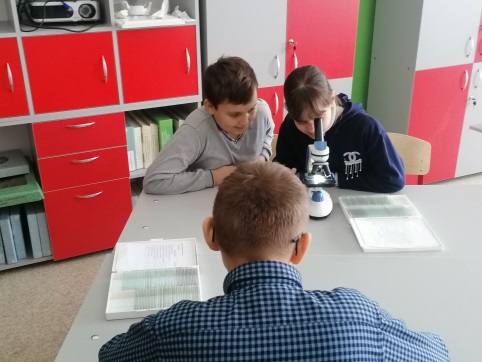 